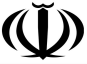 	جمهوري اسلامي ايران	شماره:	                   وزارت بهداشت، درمان و آموزش پزشكي               تاریخ:فرم شماره 1 : وضعیت و امکانات ساختمانی جهت تکمیل توسط موسسات مشمول قانوننوع کارگاه / کارخانهخوردنی              آشامیدنی             آرایشی              بهداشتی               بسته بندی1-مشخصات درخواست کننده:نام :                   نام خانوادگی:                شماره شناسنامه:             نام پدر:محل صدور:           شماره ملی:                         شماره تلفن: کد پستی:                           نشانی:    2- نام موسسه :         3-  نشانی(کارگاه / کارخانه):تلفن :نشانی دفتر:تلفن :4- شماره و تاریخ پروانه بهره برداری وزارت صنایع و معادن / جهادکشاورزی:5-شماره و تاریخ ثبت شرکت :6- مشخصات مدیر یا مدیران :نام :                               نام خانوادگی:                      کد ملی :نشانی :                                                           شماره تلفن :7- مساحت کلی موسسه ( زمین) مساحت کل زیربنا                                                                   مترمربع شامل :الف) مساحت ساختمان های تولید و بسته بندی                                   مترمربعب) مساحت ساختمان کنترل کیفیت (آزمایشگاه)                                 مترمربعج) مساحت ساختمان اداری و تاسیسات                                           مترمربعد) مساحت امکانات کارگری و سرویس های بهداشتی                         مترمربعه) مساحت ساختمان (انبارها: مواداولیه و ساخته شده و غیره)               مترمربعو) مساحت سردخانه و گرمخانه                                                 مترمربع8-نوع مالکیت :زمین :             شخصی           اجاره            دیگر                نام ببرید.بنا ساختمان :     شخصی           اجاره            دیگر                نام ببرید.9- پیش بینی تعداد کارکنان موسسه :الف) تعداد متخصصین و مشخصات آنانب) تعداد کارگران و کارمندان به تفکیک10- انواع سرمایه گذاریایرانی                         خارجی                   شرکت ایرانی خارجی11- اطلاعات مختصر در مورد مواداولیه و مواد افزودنی مورد نیاز برای تولید محصولاتالف)مواد اولیه و بسته بندی و    ......                  که برای هر یک از انها جدول نمونه زیر تکمیل گردد:ب)آیا مشابه محصولاتی که در نظر دارید بسازید از خارج وارد کشور می شود؟ج)برای محصولاتی که تولید می  نمایید با توجه به پروان بهره برداری صادره از وزارت صنایع و معادن / جهاد کشاورزی و در نظر گرفتن امکانات موجود جدول زیر را تکمیل کنید:د)آیا مشابهمحصولاتی که در نظردارید بسازید در داخل کشور تهیه می شود؟بلی                        خیر12-آزمایشگاه کنترل در محل:  شیمیایی                                 میکروبیمشخصات و امضا درخواست کننده و مهر شرکتتاریخ/تسلیم درخواستضمنا پس از تکمیل این پرسشنامه مدارک زیر می بایست ضمیمه گردد:1-نقشه ساختمانی واحد با ذکر متراژ کلیه قسمتهای مختلف (محل های ساخت ، بسته بندی ، انبارمواداولیه،انبار محصول ساخته شده ، سرویس های بهداشتی کارگران و غیره )2-کروکی و نشانی دقیق محل واحد3-پروانه بهره برداری از وزارت صنایع یا جهاد کشاورزی یا سایر ارگان های ذیربط مرتبط که پشت و رو برابر اصل شده باشد.4-گواهی ثبت شرکت ها (اگر شرکت است) و ارائه روزنامه رسمی ردیفنوعمحل تهیهمحل تهیهملاحظاتداخلخارجردیفنام محصولمیزان تولید اسمی/واقعی در سال